Format đề thi:- Font: Times New Roman- Size: 13PHẦN 1: SINH VIÊN TRẢ LỜI NGẮN GỌN CÁC CÂU HỎI SAU ĐÂY ( Câu trã lời viết bằng chữ in, trả lời không quá 1 dòng và trả lời theo thứ tự câu hỏi ) Câu 1 (0,5 điểm): Để chọn vị trí xây dựng các xí nghiệp công nghiệp tốt cần căn cứ vào các yếu tố nào?Câu 2 (0,5điểm): Nêu  tên các trình tự thiết kế mặt cắt nhà công nghiệp một tầng?Câu 3 (0,5điểm): Ưu việt của tháp làm ngượi nước (tháp giải nhiệt) đối lưu tự nhiên so với tháp giải nhiệt đối lưu cơ học?Câu 4 (0,5 điểm): Liệt kê các module phổ biến nhất của khẩu độ, bước cột và chiều cao xưởng sản xuất?Câu 5 (0,5 điểm): Liệt kê tên của các khu vực chức năng trong 1 xí nghiệp công nghiệp?Câu 6 (0,5 điểm): Nêu các giải pháp phân chia công đoạn trong xưởng sản xuất 1 tầng?Câu 7 (0,5 điểm): Bun ke giống si lô ở những điểm nào?Câu 8 (0,5 điểm): Các giải pháp bố trí đường giao thông dọc trong xưởng sản xuất một tầng?Câu 9 (0,5 điểm): Trạm khí nén có thể bố trí bên trong xưởng sản xuất một tầng không? Tại sao?Câu 10 (0,5 điểm): Khoảng cách giữa 2 cầu thang trong nhà công nghiệp nhiều tầng thường là bao nhiêu? Tại sao?THƯỜNG NÊN QUÁ 60m DO THOÁT HIỂM KHI CÓ SỰ CỐCâu 11 (0,5 điểm): So sánh cần trục và cầu trục?Câu 12 (0,5 điểm): Khu vệ sinh và khu thay đồ có nên bố trí trong một tòa nhà không? Tại sao?]Câu 13 (0,5 điểm): Khu trước xí nghiệp thường bố trí  nhiều cây xanh để làm gì?Câu 14 (0,5 điểm): Liệt kê các yếu tố ảnh hưởng đến giải pháp thiết kế kiến trúc công nghiệp?PHẦN 2: HÌNH VẼ (3điểm)Thể hiện sơ đồ mặt bằng những trường hợp bố trí không gian làm việc  khác nhau của nhà hành chính 1 công ty?Chú ý:Thể hiện các sơ đồ mặt bằng và ghi chú trực tiếp ngay trên hình (nếu có) không ghi chú ra ngoài  hình vẽNgày biên soạn:  8/7/2022	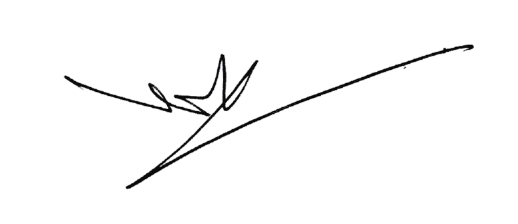 Giảng viên biên soạn đề thi:	Th Sỹ GVC Nguyễn Đình Minh Ngày kiểm duyệt:  10/7/2022Trưởng  Phó Khoa/Bộ môn kiểm duyệt đề thi: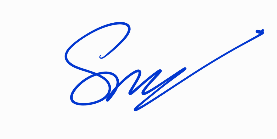  Ths. Cao Đình Sơn TRƯỜNG ĐẠI HỌC VĂN LANGTRƯỜNG ĐẠI HỌC VĂN LANGĐỀ THI KẾT THÚC HỌC PHẦNĐỀ THI KẾT THÚC HỌC PHẦNĐỀ THI KẾT THÚC HỌC PHẦNĐỀ THI KẾT THÚC HỌC PHẦNĐỀ THI KẾT THÚC HỌC PHẦNĐỀ THI KẾT THÚC HỌC PHẦNĐỀ THI KẾT THÚC HỌC PHẦNĐỀ THI KẾT THÚC HỌC PHẦNĐỀ THI KẾT THÚC HỌC PHẦNKHOA ………KIẾN TRÚC…………………………….KHOA ………KIẾN TRÚC…………………………….KHOA ………KIẾN TRÚC…………………………….KHOA ………KIẾN TRÚC…………………………….Học kỳ:3Năm học:Năm học:2021 - 20222021 - 20222021 - 2022Mã họcphần :DAR0330                      Tên học phần: Nguyên lý thiết kế kiến trúc công nghiệp                       Tên học phần: Nguyên lý thiết kế kiến trúc công nghiệp                       Tên học phần: Nguyên lý thiết kế kiến trúc công nghiệp                       Tên học phần: Nguyên lý thiết kế kiến trúc công nghiệp Tín chỉ: ...2....Tín chỉ: ...2....Tín chỉ: ...2....Tín chỉ: ...2....Khóa: K25A…….Khóa: K25A…….Mã nhóm lớp HP: 213_DAR0330_01 213_DAR0330_02 213_DAR0330_03……………………………………..……………………………………..- Đề thi số: 1- Đề thi số: 1…………- Mã đề thi: - Mã đề thi: - Mã đề thi: ………Thời gian làm bài:………45….(phút)………45….(phút)………45….(phút)………45….(phút)………45….(phút)………45….(phút)………45….(phút)………45….(phút)………45….(phút)………45….(phút)Hình thức thi:Tự luậnTự luậnTự luậnTự luậnTự luậnTự luậnTự luậnTự luậnTự luậnTự luận